Automotive Technology 6th EditionChapter 102 – Wheel Bearings and ServiceLesson PlanCHAPTER SUMMARY: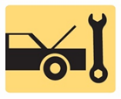 1. Antifriction bearings, bearing greases, seals, and bearing diagnosis2. Wheel bearing service, sealed bearing replacement, and rear drive classifications3. Rear axle bearing and seal replacement and bearing failure analysis_____________________________________________________________________________________OBJECTIVES: 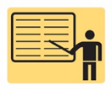 1. Describe the types of antifriction bearings, bearing greases, and seals. 2. Explain the diagnosis of defective wheel bearings. 3. Describe wheel bearing service and sealed bearing replacement. 4. Discuss rear drive axle classifications. 5. Describe rear axle bearing and seal replacement. 6. State the reasons for bearing failure. 7. This chapter will help prepare for suspension and steering (A4) ASE certification test content area “C” (related suspension and steering service).____________________________________________________________________________________RESOURCES: (All resources may be found at http://www.jameshalderman.com) Internet access required to hyperlink.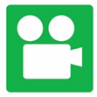 1. Task Sheet ASE (A5-F-1) P-1: Wheel Bearing Diagnosis2. Task Sheet ASE (A5-F-2) P-2: Wheel Bearing Service3. Task Sheet ASE (A5-F-6) P-3, (A4-D-2) P-1: Wheel Bearing and Race Replacement4. Task Sheet ASE (A5-F-8) P-1: Inspect and Replace Wheel Studs5. Task Sheet ASE (A5-F-7) P-1, (A3-D-3) P-1: Sealed Wheel Bearing Replacement6. Chapter PowerPoint 7. Chapter Crossword Puzzle and Word Search 8. Videos: (A4) Suspension and Steering Videos9. Animations: (A4) Suspension and Steering Animations____________________________________________________________________________________ACTIVITIES: 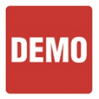 1. Task Sheet ASE (A5-F-1) P-1: Have students complete Wheel Bearing Diagnosis Task Sheet.2. Task Sheet ASE (A5-F-2) P-2: Have students complete Wheel Bearing Service Task Sheet.3. Task Sheet ASE (A5-F-6) P-3, (A4-D-2) P-1: Have students complete Wheel Bearing and Race Replacement Task Sheet.4. Task Sheet ASE (A5-F-8) P-1: Have students complete Inspect and Replace Wheel Studs Task Sheet.5. Task Sheet ASE (A5-F-7) P-1, (A3-D-3) P-1: Have students complete Sealed Wheel Bearing Replacement Task Sheet.         _____________________________________________________________________________________ASSIGNMENTS: 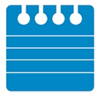 1. Chapter crossword and word search puzzles. 2. Complete end of chapter 10 question quiz. _____________________________________________________________________________________Automotive Technology 6th EditionChapter 102 – Wheel Bearings and ServiceLesson PlanCLASS DISCUSSION: 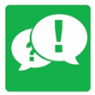 1. Review and group discussion chapter Frequently Asked Questions and Tech Tips sections. 2. Review and group discussion of the five (5) chapter Review Questions._____________________________________________________________________________________NOTES AND EVALUATION: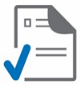 _____________________________________________________________________________________